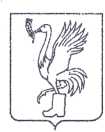 ГЛАВАТалдомского муниципального района Московской области. Талдом, пл. К. Маркса, 12                                                             тел. 8-(49620)-6-34-78; т/ф 8-(49620)-6-07-64                                                                                                                            e-mail: taldom-rayon@mail.ru  ИНН 5078001721ПОСТАНОВЛЕНИЕОт 15.06.2018г №930              Об утверждении Порядка              предоставления субсидии из              бюджета Талдомского муниципального района              Московской области юридическим лицам,               индивидуальным предпринимателям,              осуществляющим управление               многоквартирными домами, 
              на возмещение части затрат, связанных с               выполненным ремонтом подъездов              в многоквартирных домахВ соответствии со статьей 78 Бюджетного кодекса Российской Федерации, постановлением Правительства Российской Федерации от 06.09.2016 № 887 «Об общих требованиях к нормативным правовым актам, муниципальным правовым актам, регулирующим предоставление субсидий юридическим лицам (за исключением субсидий государственным (муниципальным) учреждениям), индивидуальным предпринимателям, а также физическим лицам - производителям товаров, работ, услуг», постановлением Правительства Московской области от 17.10.2017 № 864/38 «Об утверждении государственной программы Московской области «Формирование современной комфортной городской среды» на 2018-2022 годы» (далее – Госпрограмма), решением Совета депутатов  Талдомского муниципального района Московской области «О бюджете  Талдомского муниципального района Московской области на 2018 год », Уставом Талдомского муниципального района Московской области.ПОСТАНОВЛЯЮ:Утвердить прилагаемый Порядок предоставления субсидии из бюджета Талдомского муниципального района Московской области юридическим лицам, индивидуальным предпринимателям, осуществляющим управление многоквартирными домами, на возмещение части затрат, связанных с выполненным ремонтом подъездов в многоквартирных домах.Пресс-секретарю главы Талдомского муниципального района Быковой Е.Б. обеспечить официальное опубликование настоящего постановления в газете «Заря» и размещение на официальном сайте администрации Талдомского муниципального района в сети Интернет.      Настоящее постановление вступает в силу со дня его подписания.Контроль за исполнением настоящего постановления возложить на заместителя Главы администрации Талдомского муниципального района Мухаммийзянова М.М.Глава Талдомского муниципального района                                                               В.Ю. Юдин           Исп. Давыдова Е.А.           Разослано: в дело-2,Мухаммийзянов М.М.-1,Плюта А.П. -1,Быкова Е.А.-1,сектор ЖКХ-1,Александрова Н.А.УтвержденПостановлением  ГлавыТалдомского муниципального района  Московской областиот  15.06.2018г.  № 930Порядокпредоставления субсидии из бюджета Талдомского муниципального района Московской области юридическим лицам, индивидуальным предпринимателям, осуществляющим управление многоквартирными домами, на возмещение части затрат, связанных с выполненным ремонтом подъездов в многоквартирных домах1. Получателями субсидии из бюджета Талдомского муниципального района Московской области на возмещение части затрат, связанных с выполненным ремонтом подъездов в многоквартирных домах, (далее - получатели субсидии, субсидия) являются юридические лица и индивидуальные предприниматели, осуществляющие управление многоквартирными домами (далее – МКД, управляющие МКД), подъезды которых включены в Адресный перечень подъездов МКД, требующих текущего ремонта, утвержденный Администрацией  Талдомского муниципального района и согласованный с представителями Ассоциации председателей советов МКД Московской области и Главным управлением Московской области «Государственная жилищная инспекция Московской области» (далее – согласованный АП).2. Настоящий Порядок предоставления субсидии из бюджета Талдомского муниципального района Московской области юридическим лицам, индивидуальным предпринимателям, осуществляющим управление МКД, на возмещение части затрат, связанных с выполненным ремонтом подъездов в МКД, (далее – Порядок) определяет критерии отбора получателей субсидии, цели, условия и порядок предоставления субсидии, требования к отчетности, а также порядок возврата субсидии в случае нарушения условий предоставления, установленных настоящим Порядком.3. Целью предоставления субсидии является возмещение получателям субсидии части затрат, связанных с выполненными работами по ремонту подъездов в МКД по адресам, включенным в согласованный АП.4. Субсидия предоставляется из бюджета Талдомского муниципального района  Московской области  (далее – бюджет Талдомского района) за счет средств бюджета Московской области и собственных средств бюджета Талдомского района (далее – бюджетные средства).Субсидия носит целевой характер и не может быть использована 
на иные цели.6. Главный распорядитель бюджетных средств (далее - Главный распорядитель), осуществляющий предоставление субсидии в пределах бюджетных ассигнований, предусмотренных в бюджете Талдомского муниципального района на соответствующий финансовый год, утвержденных решением Совета депутатов Талдомского муниципального района, – Администрация Талдомского муниципального района (далее – Администрация).Финансирование работ по ремонту подъездов осуществляется 
в следующих пропорциях:не менее 52,5 % - внебюджетные источники (средства, поступающие 
к управляющим МКД в рамках статьи «содержание жилого помещения»);не более 47,5 % - субсидия из бюджетов Московской области 
и муниципального образования в пропорциях, предусмотренных распоряжением Министерства экономики и финансов Московской области от 11.10.2017 
№ 23РВ-259 «Об утверждении предельных уровней софинансирования расходных обязательств муниципальных образований Московской области из бюджета Московской области на 2018 год и на плановый период 2019 и 2020 годов», 
в том числе:83,7 % - средства бюджета Московской области, 16,3 % - средства бюджета Талдомского муниципального района.Предельная стоимость ремонта одного типового подъезда, установленная Госпрограммой (по категориям этажности МКД):2-5-этажные многоквартирные дома – 220 000 руб.;6-9-этажные многоквартирные дома – 505 000 руб.;10-12-этажные многоквартирные дома и выше – 580 000 руб.В случае если фактическая стоимость ремонта подъезда ниже предельной стоимости ремонта одного типового подъезда, финансирование осуществляется за счет всех источников в установленных выше пропорциях. Если фактическая стоимость выше предельной стоимости ремонта одного типового подъезда, финансирование осуществляется в пределах предельной стоимости ремонта типового подъезда.Субсидия выделяется для возмещения части затрат получателей субсидии, связанных с выполненными при ремонте подъездов видами работ, рекомендованными Госпрограммой:Перечень и объем работ, выполняемых при ремонте подъездов в МКД, может быть расширен путем принятия соответствующего решения общим собранием собственников помещений в МКД и сбора дополнительных средств на их проведение. Предоставление субсидии получателям субсидии осуществляется 
по результатам отбора, проведенного Администрацией.К получателям субсидий устанавливаются следующие критерии отбора: получатели субсидии не должны являться иностранными юридическими лицами, а также российскими юридическими лицами, в уставном (складочном) капитале которых доля участия иностранных юридических лиц, местом регистрации которых является государство или территория, включенные в утверждаемый Министерством финансов Российской Федерации перечень государств и территорий, предоставляющих льготный налоговый режим налогообложения и (или) не предусматривающих раскрытия и предоставления информации при проведении финансовых операций (офшорные зоны) в отношении таких юридических лиц, в совокупности превышает 50 процентов;получатели субсидии не должны находиться в процессе реорганизации, ликвидации, банкротства и не должны иметь ограничения на осуществление хозяйственной деятельности (в случае, если такое требование предусмотрено правовым актом);отсутствие у получателя субсидии просроченной задолженности перед ресурсоснабжающими организациями, превышающей шестимесячные начисления за поставленные коммунальные ресурсы, или наличие графика погашения задолженности;отсутствие у получателя субсидии задолженности по налогам, сборам и иным обязательным платежам в бюджеты бюджетной системы Российской Федерации, срок исполнения по которым наступил в соответствии с законодательством Российской Федерации.  наличие от получателя субсидии заявки на предоставление субсидии 
с приложением расчета заявленной суммы, подтвержденной актами приемки выполненных работ по форме КС-2 и справками о стоимости работ по форме КС-3;наличие адресов подъездов МКД, в которых выполнен ремонт, 
в согласованном АП; наличие протокола о выборе совета МКД или уполномоченного представителя собственников помещений МКД (кроме получателей субсидии - товариществ собственников жилья, жилищных или иных специализированных потребительских кооперативов);наличие актов комиссионной приемки выполненных работ по ремонту подъездов, с участием членов советов МКД или уполномоченных представителей собственников помещений МКД.13. Предоставление субсидии получателю субсидии осуществляется 
на основании Соглашения о предоставлении субсидии из бюджета муниципального образования Московской области на возмещение части затрат, связанных с выполненным ремонтом подъездов в МКД, заключенного между Администрацией и получателем субсидии (далее – Соглашение). 14. Для заключения Соглашения получатель субсидии предоставляет в Администрацию Заявку о предоставлении субсидии на возмещение затрат на ремонт подъездов в МКД (далее – Заявка), с приложением следующих документов:копии устава, заверенную печатью и подписью руководителя;копии свидетельства о регистрации, заверенную печатью и подписью руководителя;копии лицензии на осуществление деятельности по управлению многоквартирными домами (для получателя субсидии - управляющей организации, индивидуального предпринимателя), заверенной печатью и подписью руководителя;информационного письма (на бланке организации, с печатью 
и подписью руководителя), содержащего:информацию об отсутствии управляющей организации в списке иностранных юридических лиц, а также российских юридических лиц, в уставном (складочном) капитале которых существует доля участия иностранных юридических лиц, местом регистрации которых является государство или территория, включенные в утверждаемый Министерством финансов Российской Федерации перечень государств и территорий, предоставляющих льготный налоговый режим налогообложения и (или) не предусматривающих раскрытия и предоставления информации при проведении финансовых операций (офшорные зоны) в отношении таких юридических лиц;сведения об отсутствии получателя субсидии в Едином федеральном реестре сведений о банкротстве, а также отсутствие процедуры реорганизации, ликвидации, банкротства и ограничений на осуществление хозяйственной деятельности;сведения об отсутствии у получателя субсидии просроченной задолженности перед ресурсоснабжающими организациями, превышающей шестимесячные начисления за поставленные коммунальные ресурсы, или наличие графика погашения задолженности;сведения об отсутствии у получателя субсидии задолженности по уплате налогов, сборов и иных платежей;банковские реквизиты получателя субсидии (для перечисления субсидии);копий протоколов о выборе совета МКД или уполномоченных представителей собственников помещений МКД, заверенных печатью и подписью руководителя организации - получателя субсидии (кроме получателей субсидии - товариществ собственников жилья, жилищных или иных специализированных потребительских кооперативов);оригиналов Актов комиссионной приемки выполненных работ по ремонту подъездов МКД, подписанных представителями получателя субсидии и Администрации, уполномоченными представителями собственников, с отметкой ГБУ МО «Управление Технического Надзора Капитального Ремонта» (по форме согласно Приложению № 2 к Порядку).оригинала Справки-расчет о подтверждении фактических затрат, связанных с выполненным ремонтом подъездов в МКД (по форме согласно Приложению № 1 к Порядку), с приложением оригиналов:актов приемки выполненных работ по форме КС-2;справок о стоимости работ по форме КС-3.15. Рассмотрение документов, указанных в пункте 14 настоящего Порядка, Администрация осуществляет в течение пяти рабочих дней со дня предоставления Заявки.16. По результатам рассмотрения Заявки, Администрацией принимается решение о возможности заключения Соглашения с получателем субсидии.Основаниями для принятия положительного решения являются:соответствие получателя субсидии критериям отбора получателей субсидии;представление полного пакета документов, соответствующего требованиям пункта 14 настоящего Порядка;достоверность сведений, содержащихся в Заявке. Основаниями для отказа являются:несоответствие получателя субсидии критериям отбора получателей субсидии;непредставление (предоставление не в полном объеме) пакета документов и/или несоответствие представленных документов требованиям, указанным в пункте 14 настоящего Порядка;недостоверность сведений, содержащихся в Заявке. 17. В случае отказа в предоставлении субсидии (возврате документов) получатель субсидии (управляющая компания)  обязан устранить причину отказа в течении пяти рабочих дней.18. В течении пяти рабочих дней после принятия положительного решения Администрация направляет получателю субсидии проект Соглашения.19. В течении пяти рабочих дней с даты получения проекта Соглашения, получатель субсидии представляет в Администрацию два экземпляра Соглашения на бумажном носителе, подписанного со своей стороны и удостоверенных печатью.20. Субсидия перечисляется согласно банковским реквизитам получателя субсидии, в части средств бюджета Талдомского муниципального района - в срок не позднее семи рабочих дней после подписания Администрацией Соглашения, а в части средств бюджета Московской области - по мере поступления средств из бюджета Московской области в бюджет Талдомского муниципального района.21. Получатель субсидии имеет право направить в Администрацию новую Заявку о предоставлении субсидии на возмещение затрат на ремонт подъездов по другим (ранее не заявленным) адресам, имеющимся в согласованном АП.22. Рассмотрение новой Заявки и заключение нового Соглашения осуществляется в аналогичном порядке.23. При необходимости, Главный распорядитель, предоставляющий субсидию, и орган государственного (муниципального) финансового контроля проводят проверку целевого использования предоставленной субсидии получателем субсидии и, при необходимости, запрашивает у получателя субсидии документы и материалы, необходимые для осуществления проверки.24. Получатель субсидии несет ответственность за достоверность и полноту предоставленных сведений, установленных настоящим Порядком, а также за нецелевое использование бюджетных средств в соответствии с действующим законодательством и нормативными правовыми актами муниципального образования.25. В случае установления по результатам проверок  Главным распорядителем и органами государственного (муниципального) финансового контроля:фактов нецелевого использования бюджетных средств, фактов не перечисления средств исполнителю работ, недостоверности представленных первичных документов, на основании которых была получена субсидия,субсидия подлежит возврату в бюджет в соответствии с бюджетным законодательством Российской Федерации на основании распоряжения Администрации или органов государственного (муниципального) финансового контроля района в течение 15 рабочих дней со дня установления данных фактов.ПРИЛОЖЕНИЕ № 1 к ПорядкуФОРМАСправка-расчет № ______ о подтверждении фактических затрат, связанных с выполненным ремонтом подъездов в многоквартирных домахна территории муниципального образования _____________________________________________________________________ Московской области                                       (наименование муниципального образования)Получатель субсидии ___________________________________________________________________________________________________________(наименование организации, ИНН/КПП, юридический адрес)Руководитель __________________________________________________     ____________________________  ________________________________                                                                        (наименование организации-получателя субсидии)                                                      (фамилия, инициалы)                                                                            (подпись)Главный бухгалтер   _____________________________________________     ____________________________  _______________________________ МП                                                          (наименование организации-получателя субсидии)                                                         (фамилия, инициалы)                                                                             (подпись)Расчет проверен муниципальным образованием __________________________________________________________ Московской области                                                                                                                                                                           (наименование муниципального образования Московской области)Руководитель муниципального образования _________________________ __________________________________________                                                                                                                 (подпись)                                                                         (расшифровка подписи)Главный бухгалтер                             _________________________ ___________________________________________            МП                                                                            (подпись)                                                                         (расшифровка подписи) Исполнитель (от муниципального образования) ______________ _____________________ _________________________                                                                                                                                                 (подпись)                            (ФИО полностью)                                    (контактный телефон) ПРИЛОЖЕНИЕ № 2к  ПорядкуФОРМААКТкомиссионной приемкивыполненных работ по ремонту подъезда № ______  многоквартирного дома по адресу: _______________________________________________________________________ Комиссия в составе: -представитель администрации ________________________________________________                                                                                                                           (наименование муниципального образования Московской области)Московской области ________________________________________________________,                                (должность, ФИО представителя)- представитель Совета многоквартирного дома / уполномоченный представитель собственников помещений многоквартирного дома _______________________________________________________________________,(должность в совете, ФИО, № телефона)- представитель организации, осуществляющей управление многоквартирным домом, _______________________________________________________________________(наименование организации, ИНН)_______________________________________________________________________________________________________________(должность, ФИО представителя)провела проверку выполненных работ по ремонту подъезда № _______многоквартирного дома по адресу: _____________________________________________________________________________________________________________________Комиссией установлено: __________________________________________________________________________________________________________________________________________________________________________________________________________________________________________________________________________________________________________________________________________________________________________________________Подписи членов комиссии:Представитель администрации муниципального образования         _______________________                                                                                                                                                                           (подпись)                                                    (ФИО)Представитель Совета МКД /уполномоченный представитель          _______________________                                                                                                                (подпись)                                                    (ФИО)Представитель управляющей организации                _______________________                                                                                                                  (подпись)                                                    (ФИО)Согласовано:Представитель Государственного бюджетного учреждения Московской области «Управление технического надзора капитального ремонта»         _______________ (_____________)                      (подпись)                                                    (ФИО)№ п/пНаименование показателейВиды выполняемых работ1Ремонт входных группРемонт козырька и окраска козырька (навеса)1Ремонт входных группУстройство козырька (при отсутствии)1Ремонт входных группРемонт штукатурки фасадов и откосов с последующей окраской1Ремонт входных группРемонт ступеней бетонных с устройством пандусов1Ремонт входных группУстановка энергосберегающих светильников1Ремонт входных группЗамена входных дверей на металлические, оборудованные магнитными запирающими устройствами с кодовыми замками или домофонами и доводчиками1Ремонт входных группРемонт и окраска металлических дверей1Ремонт входных группУстановка тамбурных дверей (деревянных, пластиковых)1Ремонт входных группУстановка камер видеонаблюдения с возможностью подключения к системе "Безопасный регион"2Ремонт полов с восстановлением плиточного покрытия, ремонт стен и потолков, замена почтовых ящиковЗамена (устройство) покрытий полов 1-ого этажа из керамических плиток (100%)2Ремонт полов с восстановлением плиточного покрытия, ремонт стен и потолков, замена почтовых ящиковРемонт штукатурки стен и потолков (до 20%) с окраской водоэмульсионными составами2Ремонт полов с восстановлением плиточного покрытия, ремонт стен и потолков, замена почтовых ящиковОкраска деревянных элементов лестничных маршей (ограждения, поручни и т.п.)2Ремонт полов с восстановлением плиточного покрытия, ремонт стен и потолков, замена почтовых ящиковРемонт и окраска полов деревянных2Ремонт полов с восстановлением плиточного покрытия, ремонт стен и потолков, замена почтовых ящиковОкраска торцов лестничных маршей2Ремонт полов с восстановлением плиточного покрытия, ремонт стен и потолков, замена почтовых ящиковОкраска металлических деталей (ограждений, решеток, труб, отопительных приборов и т.п.) 2Ремонт полов с восстановлением плиточного покрытия, ремонт стен и потолков, замена почтовых ящиковВосстановление металлических ограждений и лестничных перил2Ремонт полов с восстановлением плиточного покрытия, ремонт стен и потолков, замена почтовых ящиковРемонт с окраской (замена) дверей в местах общего пользования (балконные, коридорные и т.д.)2Ремонт полов с восстановлением плиточного покрытия, ремонт стен и потолков, замена почтовых ящиковЗамена почтовых ящиков3Замена осветительных приборов и монтаж проводов в коробаЗамена светильников на энергосберегающие 3Замена осветительных приборов и монтаж проводов в коробаУстановка коробов пластмассовых шириной до 40 мм3Замена осветительных приборов и монтаж проводов в коробаМонтаж кабелей (проводов) в короба4Ремонт (замена) клапанов мусоропроводаРемонт (замена при необходимости) и окраска металлических деталей мусоропровода5Замена оконных блоковЗамена оконных блоков на энергосберегающие5Замена оконных блоковРемонт штукатурки оконных и дверных откосов 5Замена оконных блоковОкраска откосов по штукатурке№ п/п Адрес многоквартирного дома, где выполнен ремонт подъездов № подъезда№ п/п адресаподъезда в согласованном Адресном перечнеЭтажность многоквартирного домаПредельная стоимость ремонта типового подъезда в соответствии с Госпрограммой(в рублях)Сумма фактических затрат на ремонт подъездаВСЕГО(в рублях)Сумма затратза счет внебюджетных источников(гр.7*52,5%)(в рублях)Сумма затрат, подлежащая возмещению за счет бюджетных средств(гр.7- гр.8)(в рублях)Процент субсидирования из бюджета муниципального образования Московской области, %Процент субсидирования из бюджета Московской области, %Сумма возмещения(в рублях)Сумма возмещения(в рублях)№ п/п Адрес многоквартирного дома, где выполнен ремонт подъездов № подъезда№ п/п адресаподъезда в согласованном Адресном перечнеЭтажность многоквартирного домаПредельная стоимость ремонта типового подъезда в соответствии с Госпрограммой(в рублях)Сумма фактических затрат на ремонт подъездаВСЕГО(в рублях)Сумма затратза счет внебюджетных источников(гр.7*52,5%)(в рублях)Сумма затрат, подлежащая возмещению за счет бюджетных средств(гр.7- гр.8)(в рублях)Процент субсидирования из бюджета муниципального образования Московской области, %Процент субсидирования из бюджета Московской области, %из бюджета муниципального образования(гр.9*гр.10)(в рублях) из бюджета Московской области(гр.9-гр.12)(в рублях)12345678910111213123ИТОГО:ХХХХХХподъезд в АП под порядковым № подъезд включен в Справку-расчет №